انفال عباده حسان محمد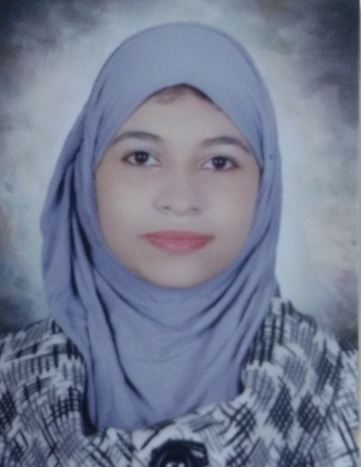 معيده بقسم التربيه الفنيه بكليه التربيه النوعيه 17/1/2015 تاريخ الميلاد: 20/ 8/ 1992التخصص: خزفالجنسيه:مصريهالحاله الاجتماعيه:اعزبالعنوان:مساكن الترعه الابراهيميه باسيوطالمؤهل الاكاديمى:بكالوريوس التربيه النوعيه تخصص التربيه الفنيهحاصله عليه خلال العام الجامعى:2013/ 2014التقدير: ممتاز مع مرتبه الشرفالترتيب: الاول على الجمهوريه (حميع كليات التربيه النوعيه بالجمهوريه) لخريجى العام الجامعى 2013/ 2014حاصله على  نوط الامتياز من الطبقه الثانيه من سياده رئيس الجمهوريه عبد الفتاح السيسى